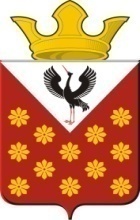 Российская  ФедерацияСвердловская областьБайкаловский районРаспоряжение главы Краснополянского сельского поселенияот 21 апреля  2023 года №   34Об отмены мероприятий, посвященных празднованию Праздника Весны и Труда на территории Краснополянского сельского поселения в 2023 годуРекомендации для органов местного самоуправления муниципальных образований, расположенных на территории Свердловской области, 
по организации и проведению мероприятий, посвященных Празднику Весны и Труда – 1 Мая, и субботников по уборке территорий населенных пунктов на территории Краснополянского сельского поселения в 2023 году:1. Отменить на территории   Краснополянского сельского поселения массовые мероприятия, посвященные празднованию Праздника Весны и Труда на территории Краснополянского сельского поселения 1 мая 2023 года.2,Настоящее Распоряжение подлежит размещению на официальном сайте администрации Краснополянского сельского поселения www.krasnopolyanskoe.ru.3. Контроль исполнения настоящего Распоряжения оставляю за собой.И.О. главы Краснополянского сельского  поселения                                         А.Н. Снигирев